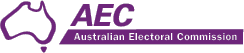 Nomination FormAustralian Salaried Medical Officers FederationTasmania BranchCasual Vacancy ElectionE2019/169CANDIDATE:Full Name (Print clearly)Membership Number:(Print clearly)For the office of:(Name of office as shown in the Election Notice)                     Branch Assistant Secretary/TreasurerLocation:(Branch)                                                                                    Tasmania Branch Name for ballot paper:Print your name as you wish it to appear on the ballot paperCANDIDATE'S CONSENTLodging NominationsNominations open on 01/11/2019 and must reach the Returning Officer, Danyera Wambeek, not later than 12 Noon (AEST) on 22/11/2019.Nominations cannot be withdrawn after 12 Noon (AEST) on 22/11/2019.Prospective candidates should verify their financial status and any other qualifications required by the Organisation's rules prior to lodging nominations.Nominations must be lodged via the following method(s):By Post: Danyera Wambeek, Returning Officer, AEC, GPO BOX 4382 MELBOURNE VIC 3001By Hand: Returning Officer, AEC, Level 8 Casselden 2 Lonsdale Street Melbourne VIC 3000By Fax: 02 6293 7603By Email: A properly completed nomination form including all necessary signatures and attachments may be scanned and submitted as a pdf file to vicelections@aec.gov.auPLEASE NOTE: Emails to the AEC inbox that appear to be spam may be blocked. It is the responsibility of senders to ensure that their email reaches the AEC before the deadline for nominations.To be received by the AEC, emails (including attachments) should be no greater than 6 MB in size.You may call 03 9285 7141 to enquire about the status of your nomination.It is your responsibility to ensure that your nomination is received by the Returning Officer BEFORE nominations close. AcknowledgmentYou will be sent an acknowledgment of receipt of your nomination by Email.Scrutineer Appointment 
As per the registered rules of the Federation, candidates are entitled to appoint a Scrutineer who may be present at all stages of the ballot.  A Scrutineer Appointment form is available from the Returning Officer.Danyera WambeekReturning OfficerTelephone: 03 9285 7141Email: vicelections@aec.gov.auI, ____________________________________________________(print your name) consent to the nomination for the above office. I declare that I am eligible under the rules and am not disqualified from being a candidate [see Chapter 7, Part 4 of the Fair Work (Registered Organisations) Act 2009].Please indicate preferred title e.g. Mr, Mrs, Miss, Ms ______Personal email: _________________________________________________________________ (AECs' preferred method of communication)Address:Phone:Signed:                                                                                                                      __/__/__Signed:                                                                                                                      __/__/__